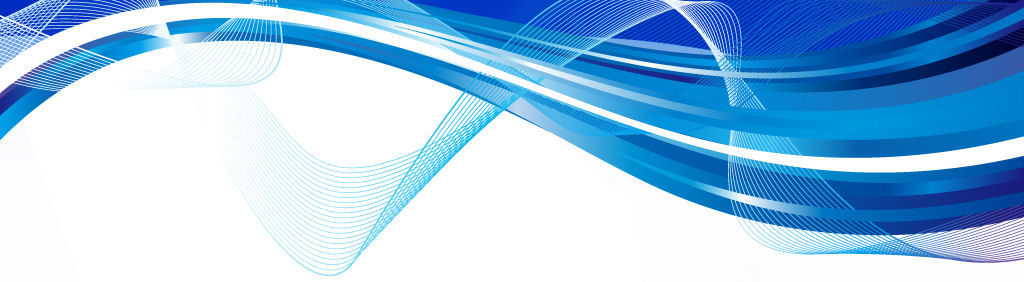 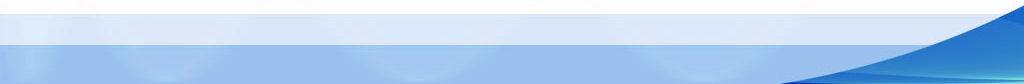 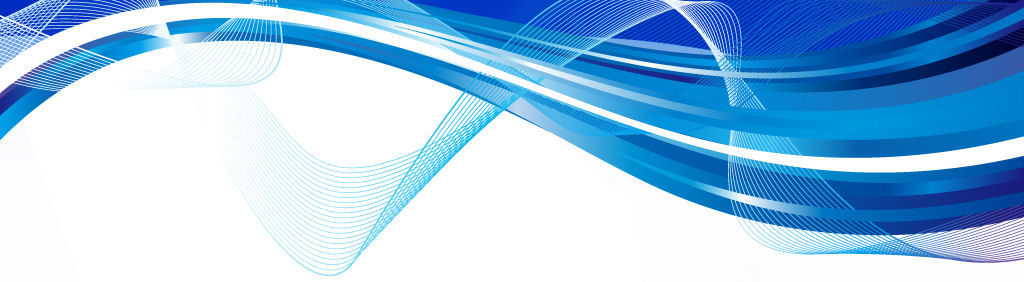 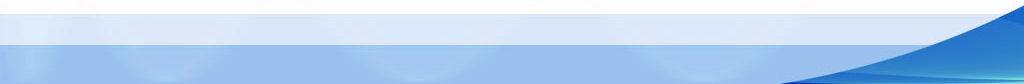 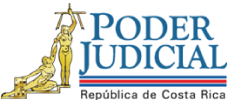 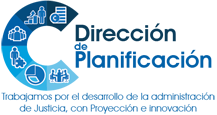 Estudio de Requerimiento HumanoAnteproyecto de Presupuesto 2020 (Modelo Oral-Electrónico materia de Pensiones Alimentarias)Juzgado de Pensiones Alimentarias del Circuito Judicial de Puntarenas, y Defensa Pública de Puntarenas y Centro de Apoyo, Coordinación y Mejoramiento de la Función Jurisdiccional.18 de febrero de 2019Dirección de PlanificaciónDirección de PlanificaciónFecha: 18/02/2019Estudio de Requerimiento HumanoEstudio de Requerimiento Humano# Informe:210-PLA-RH-EV-2019Proyecto u oficinas analizadas:(Modelo Oral - Electrónico de Pensiones Alimentarias)Juzgado de Pensiones Alimentarias de Puntarenas y Defensa Pública de Puntarenas.(Modelo Oral - Electrónico de Pensiones Alimentarias)Juzgado de Pensiones Alimentarias de Puntarenas y Defensa Pública de Puntarenas.(Modelo Oral - Electrónico de Pensiones Alimentarias)Juzgado de Pensiones Alimentarias de Puntarenas y Defensa Pública de Puntarenas.I. Plazas por AnalizarJuzgado de Pensiones Alimentarias de Puntarenas1 Jueza o Jueza o Juez 1 (Extraordinaria por todo 2019)4 Técnicas o Técnicos Judiciales 1 (Extraordinarias por todo 2019)      Defensa Pública de Puntarenas2 Defensoras o Defensores Públicos (Extraordinarias por todo 2019)1 Técnicas o Técnicos Jurídico (Extraordinarias por todo 2019)II. Justificación de la Situación o Necesidad PlanteadaLa asignación del recurso humano en los despachos especializados en la materia de Pensiones Alimentarias es con la finalidad de dar continuidad a la implementación del modelo oral-electrónico de Pensiones Alimentarias, con el establecimiento de audiencias tempranas de conciliación y la utilización de las herramientas tecnológicas como el Escritorio Virtual y la Agenda Cronos, acciones que benefician a las personas usuarias y permiten dar una sostenibilidad en el tiempo al modelo.Es de vital importancia la sostenibilidad del modelo oral-electrónico en la provincia de Puntarenas, ya que; al considerar la entrada de asuntos nuevos durante el periodo 2017, la cantidad de asuntos entrados en el Juzgado de Pensiones Alimentarias de Puntarenas representó un 2,46% de la entrada nacional, una representatividad similar si consideramos el circulante al finalizar de ese periodo (2,47%).III. Información Relevante3.1.- AntecedentesEn el informe 2366-PLA-2016, se elaboró un diagnóstico de la situación del Juzgado de Pensiones Alimentarias de Puntarenas, a partir del cual se realizaron los ajustes organizacionales y administrativos necesarios con el fin de brindar un mejor servicio a las personas usuarias.Según informe 12-PLA-EV-2017, se recomendó la creación de plazas extraordinarias para el Juzgado de Pensiones Alimentarias de Puntarenas con el fin de dar cumplimiento al plan de trabajo bajo el modelo de oral-electrónico.El Consejo Superior, en la sesión 111-17, celebrada el 12 de diciembre 2017, artículo XCIV, aprobó el informe 206-MI-2017-B elaborado por la Dirección de Planificación, mediante el cual se dio seguimiento al cumplimiento del plan de trabajo en el Juzgado de Pensiones Alimentarias de Puntarenas.El Consejo Superior, en sesión N°27-17 celebrada el 22 de marzo del 2017, aprobó el informe 12-PLA-EV-2017 presentado por la Dirección de Planificación, incluyendo de manera ordinaria los cuatro jueces supernumerarios del modelo oral-electrónico que se venían dando al Centro de Apoyo, Coordinación y Mejoramiento de la Función Jurisdiccional.El Consejo Superior, en sesión extraordinaria N° 25-2018, celebrada el 04 de abril de 2018, aprobó el informe 3-PLA-OI-2018, presentado por la Dirección de Planificación y sus recomendaciones. Incluyendo en el anteproyecto de presupuesto 2019, las plazas extraordinarias para el Modelo Oral-Electrónico materia de Pensiones Alimentarias, propiamente en el Juzgado de Pensiones Alimentarias y la Defensa Pública, ambas del Circuito Judicial de Puntarenas.Es importante mencionar que estas plazas se vienen otorgando desde hace varios años, las plazas asignadas en el Juzgado vienen desde el 2016, una plaza de juez (a) y cuatro técnicos (as)judiciales, mientras que; desde el 2017 se brindaron las plazas en la Defensa Pública como en el Centro de Apoyo, Coordinación y Mejoramiento de la Función Jurisdiccional.3.2.- Indicadores de Gestión del Juzgado de PensionesLos resultados de rendimiento del Juzgado de Pensiones Alimentarias de Puntarenas fueron analizados mediante la herramienta de indicadores de gestión que alimenta el Juzgado en estudio, durante el período de enero a setiembre 2018. A continuación, se adjunta el detalle de los indicadores:Es importante mencionar que con respecto al estudio elaborado a inicio de año (3-PLA-OI-2018) que contemplo 18 indicadores, el presente análisis cuenta con 25 indicadores definidos para el Juzgado de Pensiones Alimentarias de Puntarenas, de los cuales se detectaron siete que se encuentran fuera de rango:Porcentaje de Efectividad de Audiencias Tempranas.Plazo espera para Dictado de Sentencia 2da Instancia – Familia.Cantidad de Expedientes Pasados a Firmar por Técnica(o).Porcentaje de Rendimiento de Técnica (o) de Giro.Porcentaje de Rendimiento por Técnicas (os) Judiciales.Cantidad de Resoluciones Realizadas Jueza (ez) de Conciliación.Cantidad de Resoluciones Firmadas Juez Trámite.No obstante, respecto al “Porcentaje de Efectividad de Audiencias Tempranas” debe destacarse que el plazo de espera de ellas es de seis días, encontrándose por debajo de los 12 días establecido como límite y reflejando una mejora sustancial, puesto que; para el primer informe con datos del 2017, este indicador era de 11 días.En cuanto al “Plazo espera para Dictado de Sentencia 2da Instancia – Familia” al ser un indicador que mide el tiempo que dura la apelación en el despacho competente en familia, el Juzgado de Pensiones no puede tomar medidas para mejorar el cumplimiento del rango.Por otro lado, los indicadores correspondientes a la labor del Técnico(a) Judicial y a la “Cantidad de Resoluciones Firmadas por Juez de Trámite, indica la Sra. Yaditza Porras Chávez, Coordinadora Judicial de la oficina; que los mismos no pueden aumentar la cantidad debido a que el despacho ha logrado obtener tiempos de respuesta muy cortos, lo cual; consecuentemente ha provocado que disminuya la cantidad de gestiones que se presentan afectando de manera positiva el cumplimiento de la cuota, por consiguiente también la cantidad de resoluciones firmadas por juez de trámite se ve afectada del mismo modo.Aunque la “Cantidad de Resoluciones Realizadas por la Jueza (ez) de Conciliación” no cumple con el parámetro, si se consideran los indicadores de plazos de fijación provisional, beneficios y recursos, estos tienen una duración bastante corta (de un día los dos primeros y de tres días los beneficios en promedio). A contar con estos plazos, provoca que disminuya la cantidad de gestiones para poder cumplir con el indicador.Finalmente, es importante mencionar que estos indicadores reflejan la mejoría en el servicio brindado por el despacho judicial, lo anterior se pudo constatar con la Licda. Yara Elizondo Contralora de Servicios de Puntarenas, la cual indicó que las quejas de los usuarios pasaron de 231 en el año 2016, a tan solo 52 en el periodo 2018, lo que significó una reducción del 77% de las gestiones presentadas por los usuarios del Juzgado de Pensiones en la Contraloría de Servicios.3.3.- Entrevistas a la oficina involucrada y a otras instancias vinculadas con el temaSe conversó con el Lic. Fernando Agüero Agüero, informático que atiende la zona de Puntarenas, quien aclaró que, en cuanto a temas de equipo tecnológico, el Juzgado de Pensiones de Puntarenas cuenta con todos los dispositivos y sistemas informáticos necesario para las labores operativas que exige el modelo oral – electrónico (Escritorio Virtual, Expediente Electrónico, Equipo de Grabación, Scanner, PAD´s para captura de Firmas). Además, señaló que el personal del despacho cuenta con la capacitación necesaria para la correcta manipulación del equipo mencionado. Finalmente, el Lic. Agüero Agüero indicó que el despacho finalizó el proceso de escaneo durante el mes de octubre del año pasado.En conversación con la Licda. Maricruz Chacón Cubillo, Directora a.i. del Centro de Apoyo, Coordinación y Mejoramiento de la Función Jurisdiccional, indicó la necesidad de continuar con el recurso proporcionado por parte de su oficina en el Juzgado (una plaza de juez(a) 1), por lo anterior; es menester asignar esta plaza al Juzgado de Pensiones Alimentarias de Puntarenas para dar sostenibilidad y continuidad al modelo.Durante la entrevista la Licda. Elena García Rodriguez, Jueza Coordinadora del Juzgado de Pensiones de Puntarenas indicó que el modelo no podría sostenerse sin mantener las plazas de manera ordinaria, lo que mantendría el estado actual del despacho, el cual ha venido mejorando en los últimos dos años. Además, añade la Licda. García Rodriguez, que el despacho trabaja en conjunto con la Defensa Pública de Puntarenas, que cuenta con tres defensores públicos asignados específicamente para atender la materia de pensiones.Según entrevista al Lic. Randall Peraza Abarca, Coordinador de la Defensa Pública de Puntarenas, las plazas extraordinarias que tiene esa oficina son indispensables para poder dar sostenibilidad al Juzgado de Pensiones Alimentarias para la continuidad operativa del modelo oral - electrónico, debido a que los tres defensores públicos deben atender el proceso con cada uno de los jueces del despacho, en temas de audiencias tempranas de conciliación, audiencias de fondo y funciones de tramitación de manera simultánea, principalmente la toma de demandas que es uno de los aspectos más fuertes de mayor volumen para la Defensa y es uno de los puntos críticos del servicio al usuario de ese circuito. Añade el Lic. Peraza Abarca; que además de atender la carga de trabajo del Juzgado de Pensiones, la Defensa debe cubrir esas mismas labores en los juzgados competentes en materia de pensiones de la zona de Miramar y Esparza.3.4.- Movimiento de Trabajo y Composición del PersonalJuzgado de Pensiones Alimentarias de PuntarenasA continuación, se muestra la estadística del 2018 del Juzgado de Pensiones Alimentarias de Puntarenas y dos despachos especializados en la misma materia que tiene una carga de trabajo similar:Movimiento de Trabajo en los Juzgados Especializados en Materia de Pensiones de Puntarenas, Pérez Zeledón y Limón para el Periodo 2018(*)Nota: Los datos correspondientes al tercer y cuarto trimestre del 2018 son de carácter preliminar.Fuente: Elaboración propia con datos del Subproceso de Estadística.Como se puede mostrar en la tabla anterior, el Juzgado de Pensiones Alimentarias de Puntarenas tiene el mayor ingreso de casos al considerar entrados, reentrados y procesos de modificados ingresados al despacho; además, es el que finaliza una mayor cantidad de asuntos durante este periodo. Este comportamiento dentro de la oficina de Puntarenas, en conjunto con el proceso de depuración de casillas realizado de manera trimestral y el cual se ve reflejado en la cantidad de asuntos inactivos; provoca que al finalizar el periodo, cuente con el circulante más bajo de estos tres despachos especializados en la materia de pensiones alimentarias.Seguidamente se detalla la estructura del personal de los despachos judiciales anteriormente expuestos en la tabla:Nota: Según acuerdo del Consejo Superior en sesión N° 62-2018 celebrada el 12 de julio del 2018, Artículo XXI, en el que se acogió lo acordado por el Consejo de Personal, por consiguiente: aprobar la reasignación del puesto N° 45024, de “Técnico Judicial 1” a “Coordinador Judicial 1”, ocupada en propiedad por la servidora Yaditza Porras Chaves.Fuente: Elaboración propia con datos de la Relación de Puestos 2018 y consulta a la Coordinadora Judicial del despacho.Respecto al personal que labora en el despacho judicial de Puntarenas es importante aclarar que los dos jueces 1 son proporcionados por el Centro de Apoyo, en definitiva; en el despacho laboran 16 funcionarios en total: un auxiliar de servicios generales 1, tres jueces 1, una coordinadora judicial y 11 técnicos judiciales. En comparación con sus homólogos especializados que trabajan con el mismo modelo, estos cuentan con tres jueces 1 en plazas ordinarias, Puntarenas cuenta con un juez 1 en plaza extraordinaria, es decir; actualmente no se cuenta con la cantidad de jueces 1 dentro del personal ordinario de la oficina, necesarios para la continuidad del Modelo Oral – Electrónico.Sin embargo, es importante mencionar que, a partir del 16 de noviembre del 2018; el Juzgado cuenta con una plaza ordinaria más de juez 1, a razón del retorno de la Licda. Ugalde Rodriguez, sustituyendo a uno de los jueces del Centro de Apoyo. Actualmente, en el Juzgado de Pensiones de Puntarenas cuenta con tres jueces: un juez 1 de la plaza extraordinaria, otra juez 1 más con el retorno de la Lic. Ugalde Rodriguez y un juez proporcionado por el Centro de Apoyo CACMFJ.Defensa Pública de PuntarenasA continuación, se detalla el movimiento de trabajo de la Defensa Pública de Puntarenas:Movimiento de trabajo de la Defensa Pública de Puntarenas para el Periodo 2017El circulante al finalizar de este despacho cerró en el 2017 como el quinto más grande de todas las defensas públicas del país y representó el 4,82% de todo el circulante activo. Con respecto a los asuntos entrados, la parte de pensiones representó un 31,62%, sólo superado por la parte penal (42,82%). Mientras que los asuntos finalizados en materia de pensiones fue el más alto, dado que significaron el 42,88% de los terminados. Al analizar los datos que muestra la tabla, se observa el comportamiento en cuanto a la atención en la materia de pensiones, le precede la prontitud por atender las solicitudes que ingresan a la Defensa. De seguido se muestra una tabla con la información de los procesos que presentaron en materia de pensiones las personas usuarias en la Defensa:Personas Usuarias que Iniciaron algún Procedimiento en Materia de Pensiones Alimentarias en la Defensa Pública de Puntarenas durante el 2017Fuente: Elaboración propia con datos del Subproceso de Estadística.Del cuadro anterior, podemos inferir que la mayoría de los procesos que se plantearon en la Defensa Pública de Puntarenas fueron por concepto de demandas alimentarias (80,33%), estos datos nos muestran que el modelo de trabajo “oral – electrónico” efectivamente está consolidado en la coordinación de labores entre las oficinas judiciales (Defensa y Juzgado), y que la Defensa Pública es un elemento relevante para la operación y éxito continuo del modelo.A continuación, se muestra el detalle de funcionarios que laboraron durante el 2018 en la Defensa Pública de Puntarenas, según información suministrada por el Lic. Esteban Arguedas Madrigal, profesional de la Administración de la Defensa Pública:Cantidad de Funcionarios por Puesto (Ordinario y Extraordinario) de la Defensa Pública de Puntarenas para el Periodo 2018Fuente: Elaboración propia, con datos de la Relación de Puestos 2018 e información suministrada por la Administración de la Defensa Pública..De la estructura anterior, la Defensa dispone para la materia de pensiones alimentarias a tres defensores públicos (uno en plaza ordinaria y las demás extraordinarias) y un técnico(a) jurídico de manera extraordinaria.3.5.- Retorno del Puesto 45013 (Juez(a) 1) al Juzgado de PensionesEl Consejo Superior en sesión N° 97-18 celebrada el 6 de noviembre del año en curso, artículo LXXXVI, acordó acoger parcialmente la gestión que presentó la Licda. Ana Lorena Ugalde Rodríguez, Jueza Supernumeraria de la Administración Regional de Puntarenas, en consecuencia; devolver de manera definitiva a la Licda. Ugalde Rodríguez, con su número de plaza 45013 al Juzgado de Pensiones Alimentarias de Puntarenas, a partir del 16 de noviembre de 2018.Lo anterior fue confirmado por la Sra. Yaritza Porras Chaves, Coordinadora Judicial del despacho, indicando que la Licda. Ugalde Rodríguez se encuentra laborando en el despacho desde la fecha señalada por el Consejo Superior, lo que es trascendental considerar dado que la composición que mencionamos inicialmente del personal del despacho no cuenta con una plaza ordinaria de este puesto y será de consideración en las recomendaciones y conclusiones de este estudio.3.6.- Traslado de Plaza del Centro de Apoyo, Coordinación y Mejoramiento de la Función JurisdiccionalEl Consejo Superior, en sesión extraordinaria N° 25-2018, celebrada el 04 de abril de 2018, aprobó el informe 3-PLA-OI-2018, presentado por la Dirección de Planificación y sus recomendaciones, incluyendo en el anteproyecto de presupuesto 2019, las cuatro plazas ordinarias para el Modelo Oral-Electrónico materia de Pensiones Alimentarias, que se venían otorgando en el Centro de Apoyo. Una de estas plazas se destaca actualmente como juez en el Juzgado de Pensiones Alimentarias de Puntarenas, permitiendo que el modelo esté funcionando en el despacho judicial. Por lo anterior, se conversó con la Licda. Maricruz Chacón Cubillo, Directora a.i. del Centro de Apoyo, con quien se acordó tomar esta plaza con el fin de concederla al Juzgado de Pensiones y que se asigne de manera definitiva a esta oficina donde se ha venido desempeñando.3.7.- Criterio de la Dirección de PlanificaciónCon base en los resultados positivos logrados en la materia de Pensiones Alimentarias de Puntarenas, se estima pertinente, con el fin de preservar la continuidad del modelo oral – electrónico; avalar la continuidad de las plazas de manera ordinaria en el Juzgado de Pensiones Alimentarias y la Defensa, a la vez; que se traslade una de las plazas de juez otorgadas en el 2018 de manera ordinaria del Centro de Apoyo Coordinación y Mejoramiento a la Función Jurisdiccional y se adscriba al Juzgado de Pensiones Alimentarias de Puntarenas, con el fin de mantener los tres jueces necesarios para el funcionamiento y continuidad del modelo.IV. Elementos Resolutivos4.1.- Según el informe 206-MI-2017-B elaborado por la Dirección de Planificación, mediante el cual se da seguimiento al cumplimiento del plan de trabajo en el Juzgado de Pensiones Alimentarias de Puntarenas, se logró evidenciar que se ha cumplido en su mayoría de recomendaciones el plan de trabajo establecido. Por otro lado, de los 25 indicadores que se tienen estandarizados en el despacho modelo de pensiones alimentarias, sólo existen siete que se encuentran fuera de rango, sin embargo, en seis de ellos se deben a aspectos positivos que han originado que exista menor cantidad de asuntos para poder cumplir con la cuota o rango que tiene la oficina. Mientras que, el indicador que mide el plazo de espera de apelación es un indicador que no depende de la gestión del Juzgado.4.2.- Según el análisis de indicadores de gestión, la mora judicial del despacho en estudio ha sido eliminada, los tiempos han sido disminuidos en beneficio de la persona usuaria, conclusión a la que se llegó también el estudio de plazas 2019.  Al respecto, se consultó al personal de la Contraloría de Puntarenas, quien aseguro la notable mejoría del despacho de pensiones desde el periodo 2017, visible en la reducción considerable de quejas.4.3.- Mediante las entrevistas realizadas a la Licda. Elena García Rodriguez, Jueza Coordinadora del Juzgado de Pensiones Alimentarias de Puntarenas y el Lic. Randall Peraza Abarca, Coordinador de la Defensa Pública de Puntarenas, han manifestado la necesidad de mantener de manera ordinaria el recurso brindado con el fin de dar cumplimiento a los planes de trabajo avalados por órdenes superiores.4.4.-  Por parte de la Dirección de Planificación se concluye la necesidad de mantener aquellas plazas que dan continuidad al modelo oral – electrónico, de manera ordinaria a partir del 2020 de la siguiente manera: un Juez o Jueza y cuatro Técnicos o Técnicas judiciales 1 para el Juzgado de Pensiones Alimentarias de Puntarenas, dos Defensoras o Defensores Públicos y un técnico o técnica jurídico para la Defensa Pública de Puntarenas, además del traslado de uno de los jueces o juezas otorgados en el anteproyecto de presupuesto 2018 para del Centro de Apoyo, Coordinación y Mejoramiento de la Función Jurisdiccional al Juzgado de Pensiones Alimentarias de Puntarenas, adscribiéndola de manera definitiva a esta última oficina. Esto último, con el fin de mantener tres jueces tal y como funciona el modelo oral – electrónico, tomando en cuenta el retorno del puesto 45013 que ocupa la Licda. Ana Lorena Ugalde Rodríguez.V. Recomen-daciones5.1.- Conforme con lo analizado y con el fin de dar continuidad a los recursos se recomienda:Además de realizar el traslado de una de las plazas de juez otorgadas de manera ordinaria al Centro de Apoyo en el anteproyecto de presupuesto 2020, al Juzgado de Pensiones Alimentarias de Puntarenas.5.2.- Condicionamiento por el cual se otorga el recurso (Impacto esperado)Respetar el Modelo Nacional de Juzgado Oral-Electrónico de Pensiones Alimentarias, con las cuotas de trabajo, indicadores y parámetros definidos para ellos.Deberá el Centro de Apoyo a la Función Jurisdiccional revisar y dar el seguimiento mensual a los indicadores de Gestión  y alertar al Consejo Superior cualquier desmejora en el servicio.Deberá la persona Juzgadora Coordinadora del  Juzgado de Pensiones Alimentarias de Puntarenas mantener los modelos de trabajo y estructuras propuestas y aprobadas por el Consejo Superior, cualquier cambio que realice deberá contar de previo con la autorización del Consejo Superior. Realizado por:Lic. Alexis Hernández Gutiérrez, Profesional 2Aprobado por:Lic. Erick Monge Sandí, Jefe a.i. Subproceso de EvaluaciónVisto bueno:Licda. Nacira Valverde Bermúdez, Directora a.i. de Planificación